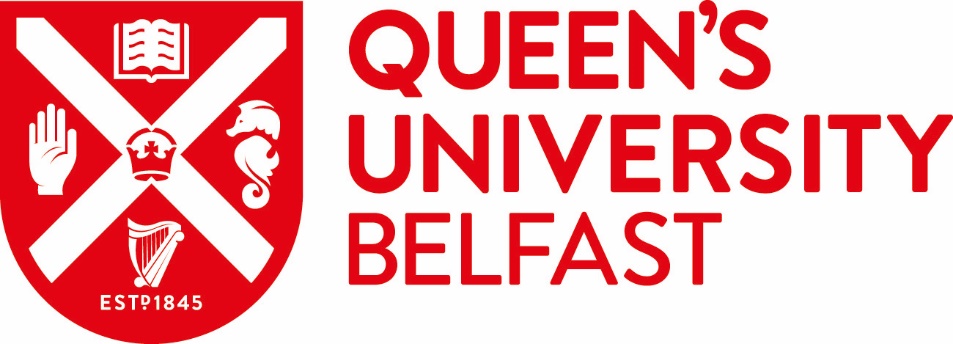 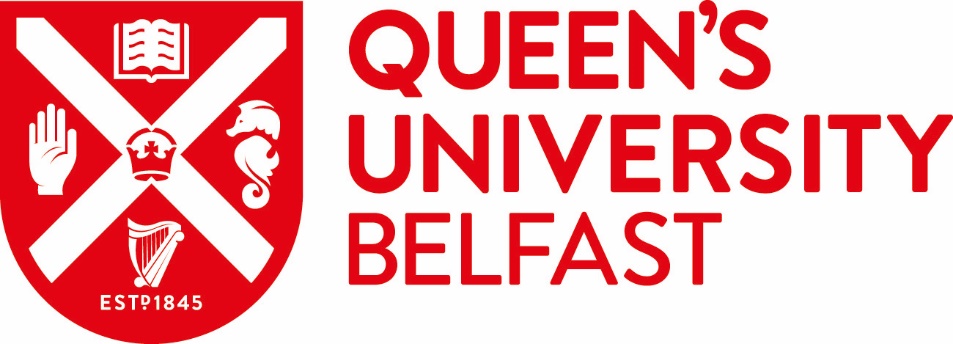 Organisational Development provides a range of research-focused courses and workshops for staff, listed below.  We suggest that you spend time planning your professional development activity as your needs will change as you gain more experience of working in the research environment. As a member of staff you have access to the full range of staff development activities provided across the University by Organisational Development, Centre for Educational Development, Information Services etc.  Further details available at http://www.qub.ac.uk/sites/stdp/.  *Please check links for dates, which are updated on an ongoing basisKnowledge and intellectual abilitiesSPSS 1: Introduction to SPSS *SPSS2: Data Analysis Using SPSSIntroduction to NvivoData Analysis using ExcelPersonal Effectiveness Induction for New Research Staff – Developing Resilience: for those working in a research environmentCommunication Skills for ResearchersPromoting yourself and your researchProject Management in a Research EnvironmentDeveloping your Research CareerDeveloping your CV for ResearchersPreparing for interviewsEffective use of voiceResearch governance and organisation Good Clinical Practice: E-learning package.  Contact researchgovernance@qub.ac.uk to register.Research Ethics for University StaffEngagement, influence and impactCreating Posters using PowerpointThe Engaging Researcher Teaching and Learning – Queen’s Merit AwardQueen’s Writing for Publication Series 2017-18 Writing for Publication workshopsResearcher Writing Retreats (Not a writing workshop, but time to focus on an important piece of writing)Turbo charging your writingOnline ResourcesThe Organisational Development Researcher Development website contains a range of information and online materials http://go.qub.ac.uk/researcherdevelopmentProfessional Skills for Research Leaders (PSRL) is available via www.qub.ac.uk/qol.  On the left of the page click ‘Other’ then ‘Online Training’.Career management for researchers on the Vitae website provides support for the professional development of researchers in the UK.Nature Masterclasses: scientific writing and publishing Do you want to learn more about the publication process?As a further element in the researcher development programme, Queens researchers now have access to the online Nature Masterclasses series, focusing on scientific writing and publishing.  The online programme aims to support researchers to get published in journals, supporting researchers during the writing process, to better understand the manuscript selection process and what happens to papers after submission.    What do I need to do?  Visit masterclasses.nature.com and register.  